Ropa de bebé con imanesMagnificent Baby es una compañía de Nueva York que vende ropa para bebés pero no usa los clásicos botones, cierres, cintas de velcro o botones a presión.La razón de esto es que ellos vieron que estos son una molestia tanto para el bebé como para la madre, ya que toma demasiado tiempo el vestir a un bebé y esto como sabemos causa molestia al bebé.La idea era encontrar una forma de asegurar la ropa sin provocar la molestia en la más pequeña y de una forma rápida y segura, algo así como ponerles un pañal descartable.La solución la encontraron en los imanes; a través de un cierre magnético que es fácil de usar y que permite vestir al bebé en segundos.Los imanes son también completamente seguros para el niño, no son lo suficientemente fuertes como para pellizcar accidentalmente un dedo pequeño, y estén bien cosidos en la ropa por lo que son imposible de tragar.Lo anterior es como ejemplo de que los negocios resultan de las necesidades o en este caso de las deficiencias encontradas, de la constante búsqueda de soluciones para hacer la vida mejor.Para más información del producto visite Magnificent Baby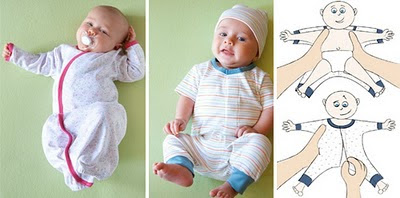 